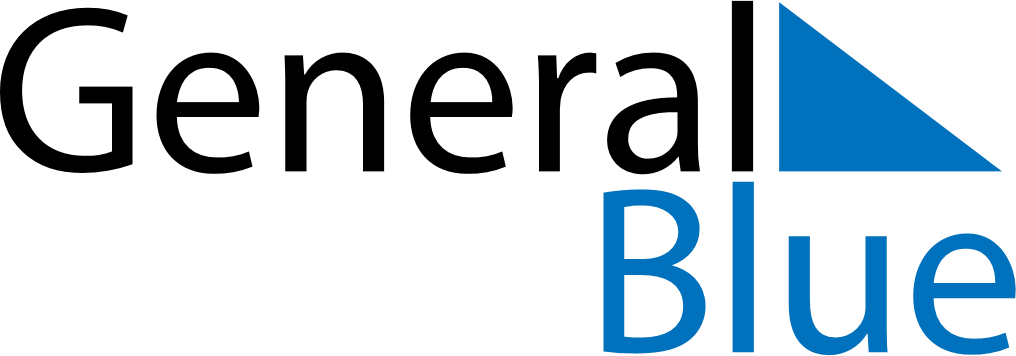 September 2028September 2028September 2028NicaraguaNicaraguaSundayMondayTuesdayWednesdayThursdayFridaySaturday12345678910111213141516Battle of San JacintoIndependence Day1718192021222324252627282930